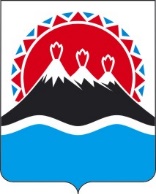 МИНИСТЕРСТВО ФИНАНСОВ КАМЧАТСКОГО КРАЯПРИКАЗг. Петропавловск-КамчатскийВ соответствии с постановлением Правительства Камчатского края от 30.12.2021 № 595-П ПРИКАЗЫВАЮ:1. Внести изменения в перечень главных администраторов источников финансирования дефицита краевого бюджета дополнив его кодом бюджетной классификации Российской Федерации следующего содержания:- 01 06 10 02 02 0000 550 «Увеличение финансовых активов в собственности субъектов Российской Федерации за счет средств на казначейских счетах для осуществления и отражения операций с денежными средствами, поступающими во временное распоряжение получателей средств бюджета субъекта Российской Федерации, казначейских счетах для осуществления и отражения операций с денежными средствами бюджетных и автономных учреждений, единых счетах бюджетов государственных внебюджетных фондов, казначейских счетах для осуществления и отражения операций с денежными средствами юридических лиц, не являющихся участниками бюджетного процесса, бюджетными и автономными учреждениями».2. Главным администратором указанных поступлений считать Министерство финансов Камчатского края, код главы 811.3. Настоящий приказ вступает в силу после дня его официального опубликования и распространяется на правоотношения, возникшие с 1 января 2022 года.[Дата регистрации]№[Номер документа]О внесении изменений в перечень главных администраторов источников финансирования дефицита краевого бюджетаМинистр финансов Камчатского края[горизонтальный штамп подписи 1]А.Н. Бутылин